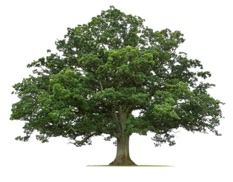 Elder Care EssentialsFor older adults living in the community, it’s especially important to be prepared. During an emergency situation, in-home support services such as caregivers and meal delivery services may be unavailable for a period of time. And it may be difficult to reach nearby family or friends to get help. See below for supply recommendations, special considerations, and more. MedicalFive-day supply of medicine, at a minimum Cooler and ice packs, if medications need to be kept coldElectrical devices, if neededAdditional supplies like syringes or extra batteriesAssistiveCanes, walkers, wheelchairsHearing aids and extra batteriesGlasses or contacts and contact solutionIdentificationID on wristband or lanyard with full name, contact info for family member/caregiver, and allergy infoPersonal HygieneAdult diapers and bags, if neededHandi-wipes Skin lotionFood and WaterLifeStraw bottleBaby foodEnsureDocuments Contact info for family members, doctors, pharmacies and caregiversList of all medications, including the exact name of the medicine and the dosage, and contact information for prescribing doctor and pharmacyList of allergies to food or medicinesCopy of medical insurance cardCopy of photo IDDurable and medical power of attorney, if appropriateInfo about medical devices such as wheelchairs, walkers, and oxygen including model numbers and vendorsFor the above, keep physical copies in a waterproof bag and take photos of each document for backupOtherBoost Oxygen for EMERGENCY USEHat/head coveringCot, blankets and blow-up pillow Tent and lanternPlease visit www.getreadyatherton.org for more emergency supply essentials.There are some challenges that can come with advanced age, such as mobility or vision problems, which may make it difficult to access, understand, and respond to emergency instructions. Be especially aware of the psychological impacts of the situation on older adults, and note that they may be more susceptible to the following in an emergency situation:Dehydration (drink lots of water and check every 3 hours for symptoms)Anxiety and depressionFear of aftershocks, animals, and the unknownCommunicable disease (see below)The major causes of communicable disease in disasters can be categorized into four areas: infections due to contaminated food and water, respiratory infections, vector and insect borne diseases, and infections due to wounds and injuries.If you have medical, transportation, or other access needs during an emergency, consider signing up for SMART911, Code Red, or your local county registry, depending upon which service your area uses to helps first responders identify people who may need assistance right away.Notes from A.D.A.P.T. Community Meeting, February 1, 2020Presented by Tom Prussing, A.D.A.P.T. PresidentWhat to PackSpecial Considerations